Programme prévisionnel – Vieux-Boucau 2022 Coupe de France - Piges équipe de France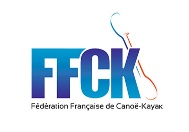 Info Challenge Kalua Softy : Limité à 8 équipes, demi-finales et finale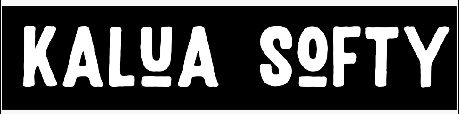 Inscription sur place le jeudi 26 mai auprès de Matthieu Babarit.Info tombola Kalua/CKCSM : tickets à acheter sur place (nombreux lots : surfwear + 1 Kalua softy !!!)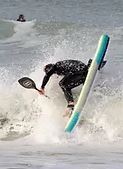 Jeudi 26 mai						Vendredi 27 mai               08h-09h:	Installation et accueil compétiteurs	8h-8h30 :	installations des tentes09h-09h30 :	Briefing compétition			08h45-09h :	briefing journée09h30-13h : 	Séries qualifications 			09h30-13h :	Séries qualifications13h-13h45 : 	Pause repas juges			13h-13h45 :	Pause repas juges14h-18h30 :	Séries qualifications			14h-18h30 :	Séries qualifications19h-19h30 :	désinstallation				19h-19h30 :	désinstallation20h              :	Repas/soirée à LA VAGUE		Soirée libre…Samedi 28 mai 				Dimanche 29 mai08h-08h45 :	Installation des tentes			08h-08h30 :	Installations des tentes08h45-09h : 	Briefing journée			08h45-09h :	Briefing journée09h-13h     :	Séries qualifications			09h-13h      :	Piges EDF qualifs et finales13h-13h45 : 	Pause repas juges			13h-13h30 :	Désinstallation14h-18h30 : 	Qualifications et Finales		13h30-14h      :	Annonce classement Equipe18h30-19h : 	Désinstallation						Tombola Kalua/CKCSM19h-20h      :	Remises récompenses & info EdF			& pot de fin !20h              : 	Couscous party DOLCE VITA 				InscriptionsSur le site de la FFCK ou par fiche jointe à l’adresse ckcsm40@gmail.com1ere catégorie 15€, 2eme catégorie 5€. Open, Ondine et/ou Cadet, Junior, Sénior, Vétéran.Règlements en ligne et complément sur place par chèque à l’ordre du CKCSM40 le jeudi 26 mai.RenseignementsCoupe de France : Jean-Michel Bibes au 06.85.30.87.94Renseignements Piges équipe de France : Didier Baylacq au 06.49.28.92.88Clôture des inscriptions le samedi 21 mai à 20h !!!